Name:Case Study 1 – The Influence of the ChurchFor the two statements below put a mark on the line to show how powerful (important) you think this made the Church then write a brief justification for your opinion.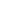  A. Everyone believed in heaven and hell. They knew they had to obey the  teachings of the Church to get to heaven.I think this because __________________________________________________________________________________________________________________________________________________________________________________________________________________________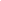 B. The Church could decide what counted as a crime, how the accused should be tried and what punishment they should get.I think this because __________________________________________________________________________________________________________________________________________________________________________________________________________________________Benefit of the clergyIn exactly 50 words explain benefit of the clergy - you can write in sentences, write a poem, make a spider diagram, bullet points - anything as long as it is exactly 50 words.SanctuaryWhat did sanctuary allow criminals to do?2. How long could a criminal seek sanctuary for?3. What did priests have to do?4. What happened to a criminal when they had to leave sanctuary?Trial by ordealWhich type of people would have been tried by the following types of trial by ordeal?Trial by hot water _________________________________Trial by hot iron _________________________________Trial by blessed bread _________________________________How was trial by cold water different from the other types of trial by ordeal?__________________________________________________________________________________________________________________________________________________________________________________________________________________________________________Who ended trial by ordeal and when?____________________________________________________________________________________________________________________________________________________________ChallengeWhich king do you think later ended benefit of the clergy and sanctuary? Why?Extra notes